CLARITY HMIS: MINIMUM PROJECT EXIT FORMUse block letters for text and bubble in the appropriate circles.Please complete a separate form for each household member.CLIENT NAME OR IDENTIFIER:__________________________________________________ PROJECT EXIT DATE​ ​[All Clients]    Month                 Day                           Year DESTINATION [All Clients] CONTACT INFORMATION [Optional- can be entered in Location Tab]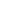     Signature of applicant stating all information is true and correct      	Date   ­   ­ ○Place not meant for habitation (e.g., a vehicle, an abandoned building, bus/train/subway station/airport or anywhere outside)○Moved from one HOPWA funded project to HOPWA PH○Emergency shelter, including hotel or motel paid for with emergency shelter voucher, or RHY-funded Host Home shelter ○Moved from one HOPWA funded project to HOPWA PH○Safe Haven○Rental by client, with GPD TIP housing subsidy ○Foster care home or foster care group home○Rental by client, with VASH housing subsidy○Hospital or other residential non-psychiatric medical facility○Permanent housing (other than RRH) for formerly homeless persons○Jail, prison or juvenile detention facility ○Rental by client, with RRH or equivalent subsidy○Long-term care facility or nursing home ○Rental by client, with HCV voucher (tenant or project based)○Psychiatric hospital or other psychiatric facility○Rental by client in a public housing unit○Substance abuse treatment facility or detox center○Rental by client, no ongoing housing subsidy○Residential project or halfway house with no homeless criteria○Rental by client, with other ongoing housing subsidy○Hotel or motel paid for without emergency shelter voucher○Owned by client, with ongoing housing subsidy○Transitional housing for homeless persons (including homeless youth)○Owned by client, no ongoing housing subsidy○Host Home (non-crisis)○No exit interview completed ○Staying or living with friends, temporary tenure (e.g. room, apartment or house)○Other (Specify):○Staying or living with friends, temporary tenure (e.g. room, apartment or house)○Deceased○Staying or living with family, temporary tenure (e.g. room, apartment or house)○Client doesn’t know○Staying or living with family, permanent tenure○Client refused○Staying or living with friends, permanent tenure○Data not collectedPhone Number Phone Number Phone Number   ­   ­ Email Current Address (if applicable)Current Address (if applicable)Current Address (if applicable)Current Address (if applicable)Current Address (if applicable)Current Address (if applicable)Street City State Zip CodeZip Code